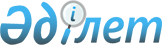 О бюджете Мартукского района на 2015-2017 годы
					
			С истёкшим сроком
			
			
		
					Решение маслихата Мартукского района Актюбинской области от 23 декабря 2014 года № 150. Зарегистрировано Департаментом юстиции Актюбинской области 16 января 2015 года № 4153. Срок действия решения - до 1 января 2018 года
      В соответствии с подпунктом 1) пункта 1 статьи 6 Закона Республики Казахстан от 23 января 2001 года "О местном государственном управлении и самоуправлении в Республике Казахстан", пунктом 2 статьи 9 Бюджетного кодекса Республики Казахстан от 4 декабря 2008 года № 95 и Законом Республики Казахстан от 28 ноября 2014 года "О республиканском бюджете на 2015-2017 годы" Мартукский районный маслихат РЕШИЛ:

      1. Утвердить районный бюджет на 2015-2017 годы согласно приложениям 1, 2 и 3, в том числе на 2015 год в следующих объемах:

      1) доходы                                           3 106 248,6 тысяч тенге,

      в том числе: 

      по налоговым поступлениям                         476 557,0 тысяч тенге;

      по неналоговым поступлениям                         2 259,7 тысяч тенге;

      по поступлениям от продажи основного капитала       16 500,0 тысяч тенге;

      по поступлениям трансфертов                         2 610 931,9 тысяч тенге;

      2) затраты                                           3 125 152,4 тысяч тенге;

      3) чистое бюджетное кредитование                   61 907,8 тысяч тенге,

      в том числе:

      бюджетные кредиты                               76 287 тысяч тенге;

      погашение бюджетных кредитов                         14 379,2 тысяч тенге;

      4) сальдо по операциям с финансовыми активами       0 тысяч тенге,

      в том числе:

      приобретение финансовых активов                   0 тысяч тенге;

      5) дефицит (профицит) бюджета                         - 80 811,6 тысяч тенге;

      6) финансирование дефицита

      (использование профицита) бюджета                   80 811,6 тысяч тенге.

      Сноска. Пункт 1 с изменениями, внесенными решениями Мартукского районного маслихата Актюбинской области от 10.03.2015 № 168 (вводится в действие с 01.01.2015); от 10.06.2015 № 178 (вводится в действие с 01.01.2015); от 31.07.2015 № 194 (вводится в действие с 01.01.2015); от 30.10.2015 № 197 (вводится в действие с 01.01.2015).

      2. Установить на 2015 год распределение общей суммы поступлений от налогов в бюджет района в следующих размерах:

      1) по индивидуальному подоходному налогу с доходов, облагаемых у источника выплаты – 100 процентов;

      2) по социальному налогу – 100 процентов;

      3) по индивидуальному подоходному налогу с доходов, не облагаемых у источника выплаты, по индивидуальному подоходному налогу с доходов иностранных граждан, облагаемых у источника выплаты, по индивидуальному подоходному налогу с доходов иностранных граждан, не облагаемых у источника выплаты зачисляются полностью в бюджет района.

      3. Установить, что в доход районного бюджета зачисляются:

      налог на имущество;

      земельный налог;

      налог на транспортные средства;

      единый земельный налог;

      акцизы;

      поступление за использование природных и других ресурсов;

      сборы за ведение предпринимательской и профессиональной деятельности;

      налог на игорный бизнес;

      государственная пошлина;

      доходы от аренды имущества, находящегося в государственной собственности;

      штрафы, пеня, санкции, взыскания, налагаемые государственными учреждениями, финансируемыми из государственного бюджета, а также содержащимися и финансируемыми из бюджета (сметы расходов) Национального Банка Республики Казахстан, за исключением поступлений от организации нефтяного сектора;

      прочие неналоговые поступления;

      продажа земли.

      4. В соответствии со статьей 5 Закона Республики Казахстан "О республиканском бюджете на 2015-2017 годы" отрицательное сальдо, образовавшееся по состоянию на 31 декабря 1998 года в результате превышения сумм начисленных работодателями пособий по временной нетрудоспособности, беременности и родам, при рождении ребенка, на погребение, выплачивавшихся из Фонда государственного социального страхования, над начисленной суммой отчислений в указанный фонд, ежемесячно засчитывается в счет уплаты социального налога в пределах 4 процентов от фонда заработной платы.

      5. Принять к сведению и руководству, что в соответствии со статьей 11 Закона Республики Казахстан "О республиканском бюджете на 2015-2017 годы" с 1 января 2015 года установлен:

      1) минимальный размер заработной платы – 21 364 тенге;

      2) месячный расчетный показатель для исчисления пособий и иных социальных выплат, а также применения штрафных санкций, налогов и других платежей в соответствии с законодательством Республики Казахстан – 1 982 тенге;

      3) величина прожиточного минимума для исчисления размеров базовых социальных выплат – 21 364 тенге;

      6. Принять к сведению и руководству, что в соответствии со статьей 12 Закона Республики Казахстан "О республиканском бюджете на 2015-2017 годы" установлена:

      1) выплата с 1 января 2015 года ежемесячной надбавки за особые условия труда к должностным окладам работников государственных учреждений, не являющихся государственными служащими, а также работников государственных казенных предприятий, финансируемых из местных бюджетов, в размере 10 процентов;

      2) с 1 июля 2015 года оплата труда работникам государственных учреждений, не являющихся государственными служащими, а также работников государственных казенных предприятий, финансируемых из местных бюджетов, в связи с внедрением новой модели системы оплаты труда. 

      7. Предусмотреть в районном бюджете на 2015 год объемы субвенций, передаваемых из областного бюджета в сумме 2 278 784 тысяч тенге.

      8. Учесть в районном бюджете на 2015 год поступление целевых текущих трансфертов из республиканского бюджета в следующих размерах:

      на выплату государственных пособий на детей до 18 лет – 5 000 тысяч тенге;

      на оказание социальной защиты и помощи населению – 3 000 тысячи тенге;

      на проведение мероприятий, посвященных семидесятилетию Победы в Великой Отечественной войне – 11 316 тысяч тенге; 

      на оплату труда по новой модели системы оплаты труда и выплату ежемесячной надбавки за особые условия труда к должностным окладам работников государственных учреждений, не являющихся государственными служащими, а также работников государственных казенных предприятий, финансируемых из местных бюджетов – 151 944 тысяч тенге;

      на повышение уровня оплаты труда административных государственных служащих – 0 тысяч тенге;

      на реализацию государственного образовательного заказа в дошкольных организациях образования – 31 268 тысяч тенге;

      на повышение оплаты труда учителям, прошедшим повышение квалификации по трехуровневой системе –49 460 тысячи тенге;

      на содержание специалистов агропромышленного комплекса" - 1 141 тысяч тенге;

      на содержание специалистов регистрации актов гражданского состояния" - 1 105 тысяч тенге;

      установка дорожных знаков и указателей в местах расположений организаций, ориентированных на обслуживание инвалидов" - 70,9 тысяч тенге.

      Распределение указанных сумм целевых текущих трансфертов определяется на основании постановления акимата района.

      Сноска. Пункт 8 с изменениями, внесенными решениями Мартукского районного маслихата Актюбинской области от 10.06.2015 № 178 (вводится в действие с 01.01.2015); от 30.10.2015 № 197 (вводится в действие с 01.01.2015).

      9. Предусмотреть в районном бюджете на 2015 год целевые текущие трансферты из областного бюджета, в том числе:

      на благоустройство и озеленение населенных пунктов – 2 837 тысяч тенге;

      на разработку генеральных планов, совмещенных с проектом детальной планировки, проектов детальной планировки и проектов застройки населенных пунктов – 0 тысяч тенге;

      на возмещение (до 50%) стоимости сельскохозяйственных животных (крупного и мелкого рогатого скота) больных бруцеллезом, направляемых на санитарный убой – 6 663 тысячи тенге;

      на содержание ребенка (детей), переданного патронатным воспитателям – 2 294 тысяч тенге;

      на обеспечение деятельности районной детско-юношеской спортивной школы – 40 173 тысяч тенге;

      на развитие сельских населенных пунктов в рамках программы "Дорожная карта занятости 2020" – 716 тысяч тенге;

      проектирование, развитие и (или) обустройство инженерно-коммуникационной инфраструктуры - 10 699 тысяч тенге;

      на капитальные расходы государственного органа – 14 461 тысяч тенге.

      Распределение указанных сумм трансфертов определяется на основании постановления акимата района.

      Сноска. Пункт 9 с изменениями, внесенными решениями Мартукского районного маслихата Актюбинской области от 10.03.2015 № 168 (вводится в действие с 01.01.2015); от 10.06.2015 № 178 (вводится в действие с 01.01.2015); от 31.07.2015 № 194 (вводится в действие с 01.01.2015); от 30.10.2015 № 197 (вводится в действие с 01.01.2015).

      9-1. Учесть в районном бюджете предоставление трансфертов органам местного самоуправления в сумме 2 217 тысяч тенге.

      Сноска. Решение дополнено пунктом 9-1 в соответствии с решением маслихата Мартукского района Актюбинской области от 30.10.2015 № 197 (вводится в действие с 01.01.2015).

      10. Утвердить резерв местного исполнительного органа района на 2015 год в сумме 250 тысяч тенге.

      Сноска. Пункт 10 с изменениями, внесенными решениями Мартукского районного маслихата Актюбинской области от 10.03.2015 № 168 (вводится в действие с 01.01.2015); от 30.10.2015 № 197 (вводится в действие с 01.01.2015).

      11. Утвердить перечень бюджетных программ, не подлежащих секвестру в процессе исполнения районного бюджета на 2015 год, согласно приложению 4.

      12. Утвердить перечень бюджетных программ сельских округов на 2015 год согласно приложению 5.

      13. Настоящее решение вводится в действие с 1 января 2015 года. Бюджет Мартукского района на 2015 год
      Сноска. Приложение 1 – в редакции решения Мартукского районного маслихата Актюбинской области от 30.10.2015 № 197 (вводится в действие с 01.01.2015).

  Бюджет Мартукского района на 2016 год  Бюджет Мартукского района на 2017 год ПЕРЕЧЕНЬ
местных бюджетных программ, не подлежащих секвестру в процессе исполнения местного бюджета на 2015 год Бюджетные программы администраторов программы 123 "Аппарат акима района в городе, города районного значения, поселка, села, сельского округа" на 2015 год
      Сноска. Приложение 5 – в редакции решения Мартукского районного маслихата Актюбинской области от 30.10.2015 № 197 (вводится в действие с 01.01.2015).      продолжение таблицы:


					© 2012. РГП на ПХВ «Институт законодательства и правовой информации Республики Казахстан» Министерства юстиции Республики Казахстан
				
      Председатель сессии 
Мартукского районного маслихата 

А. Альмухамбетов

      Секретарь Мартукского районного маслихата 

А. Исмагулов
Приложение 1 к решению районного маслихата от 23 декабря 2014 года № 150
Категория
Категория
Категория
Категория
Сумма 
(тыс. тенге)
Класс
Класс
Класс
Сумма 
(тыс. тенге)
Подкласс
Подкласс
Сумма 
(тыс. тенге)
Наименование
Сумма 
(тыс. тенге)
1
2
3
4
5
І. Доходы
3 106 248,6
1
Налоговые поступления
476 557,0
01
Подоходный налог
198 700,0
2
Индивидуальный подоходный налог
198 700,0
03
Социальный налог
160 500,0
1
Социальный налог
160 500,0
04
Налоги на собственность
87 810,0
1
Налоги на имущество
52 250,0
3
Земельный налог
3 380,0
4
Налог на транспортные средства
28 480,0
5
Единый земельный налог
3 700,0
05
Внутренние налоги на товары, работы и услуги
26 055,0
2
Акцизы
1 880,0
3
Поступления за использование природных и других ресурсов
13 545,0
4
Сборы за ведение предпринимательской и профессиональной деятельности
10 630,0
08
Обязательные платежи, взимаемые за совершение юридически значимых действий и (или) выдачу документов уполномоченными на то государственными органами или должностными лицами
3 492,0
1
Государственная пошлина
3 492,0
2
Неналоговые поступления
2 259,7
01
Доходы от государственной собственности
459,7
1
Поступления части чистого дохода государственных предприятий
200,0
5
Доходы от аренды имущества, находящегося в государственной собственности
240,0
7
Вознаграждения по кредитам, выданным из государственного бюджета
19,7
06
Прочие неналоговые поступления
1 800,0
1
Прочие неналоговые поступления
1 800,0
3
Поступления от продажи основного капитала
16 500,0
01
Продажа государственного имущества, закрепленного за государственными учреждениями
5 500,0
1
Продажа государственного имущества, закрепленного за государственными учреждениями
5 500,0
03
Продажа земли и нематериальных активов
11 000,0
1
Продажа земли
11 000,0
4
Поступления трансфертов
2 610 931,9
02
Трансферты из вышестоящих органов государственного управления
2 610 931,9
2
Трансферты из областного бюджета
2 610 931,9
Функ. группа
Функ. группа
Функ. группа
Функ. группа
Функ. группа
Сумма 
(тыс. тенге)
Функ. подгруппа
Функ. подгруппа
Функ. подгруппа
Функ. подгруппа
Сумма 
(тыс. тенге)
Администратор
Администратор
Администратор
Сумма 
(тыс. тенге)
Программа
Программа
Сумма 
(тыс. тенге)
Наименование
Сумма 
(тыс. тенге)
1
2
3
4
5
6
ІІ. Затраты
3 125 152,4
01
Государственные услуги общего характера
274 026,0
1
Представительные, исполнительные и другие органы, выполняющие общие функции государственного управления
238 550,0
112
Аппарат маслихата района (города областного значения)
12 588,0
001
Услуги по обеспечению деятельности маслихата района (города областного значения)
12 398,0
003
Капитальные расходы государственного органа
190,0
122
Аппарат акима района (города областного значения)
89 792,0
001
Услуги по обеспечению деятельности акима района (города областного значения)
72 438,0
003
Капитальные расходы государственного органа
17 354,0
123
Аппарат акима района в городе, города районного значения, поселка, села, сельского округа
136 170,0
001
Услуги по обеспечению деятельности акима района в городе, города районного значения, поселка, села, сельского округа
136 011,0
022
Капитальные расходы государственного органа
159,0
2
Финансовая деятельность
14 283,0
452
Отдел финансов района (города областного значения)
14 283,0
001
Услуги по реализации государственной политики в области исполнения бюджета и управления коммунальной собственностью района (города областного значения) 
13 056,0
003
Проведение оценки имущества в целях налогообложения
842,0
018
Капитальные расходы государственного органа
385,0
5
Планирование и статистическая деятельность
14 010,0
476
Отдел экономики, бюджетного планирования и предпринимательства района (города областного значения)
14 010,0
001
Услуги по реализации государственной политики в области формирования и развития экономической политики, системы государственного планирования и предпринимательства 
13 625,0
003
Капитальные расходы государственного органа
385,0
9
Прочие государственные услуги общего характера
7 183,0
458
Отдел жилищно-коммунального хозяйства, пассажирского транспорта и автомобильных дорог района (города областного значения)
7 183,0
001
Услуги по реализации государственной политики на местном уровне в области жилищно-коммунального хозяйства, пассажирского транспорта и автомобильных дорог
6 883,0
013
Капитальные расходы государственного органа
300,0
02
Оборона
5 460,0
1
Военные нужды
1 668,0
122
Аппарат акима района (города областного значения)
1 668,0
005
Мероприятия в рамках исполнения всеобщей воинской обязанности 
1 668,0
2
Организация работы по чрезвычайным ситуациям 
3 792,0
122
Аппарат акима района (города областного значения)
3 792,0
006
Предупреждение и ликвидация чрезвычайных ситуаций масштаба района (города областного значения)
417,0
007
Мероприятия по профилактике и тушению степных пожаров районного (городского) масштаба, а также пожаров в населенных пунктах, в которых не созданы органы государственной противопожарной службы
3 375,0
04
Образование
2 261 199,3
1
Дошкольное воспитание и обучение
254 151,0
464
Отдел образования района (города областного значения)
254 151,0
009
Обеспечение деятельности организаций дошкольного воспитания и обучения
217 317,0
040
Реализация государственного образовательного заказа в дошкольных организациях образования
36 834,0
2
Начальное, основное среднее и общее среднее образование
1 935 426,3
464
Отдел образования района (города областного значения)
1 892 123,3
003
Общеобразовательное обучение
1 790 285,3
006
Дополнительное образование для детей
101 838,0
465
Отдел физической культуры и спорта района (города областного значения)
43 303,0
017
Дополнительное образование для детей и юношества по спорту
43 303,0
9
Прочие услуги в области образования
71 622,0
464
Отдел образования района (города областного значения)
59 023,0
001
Услуги по реализации государственной политики на местном уровне в области образования
9 247,0
004
Информатизация системы образования в государственных учреждениях образования района (города областного значения)
7 325,0
005
Приобретение и доставка учебников, учебно-методических комплексов для государственных учреждений образования района (города областного значения)
10 117,0
007
Проведение школьных олимпиад, внешкольных мероприятий и конкурсов районного (городского) масштаба
206,0
015
Ежемесячная выплата денежных средств опекунам (попечителям) на содержание ребенка-сироты (детей-сирот), и ребенка (детей), оставшегося без попечения родителей 
16 067,0
067
Капитальные расходы подведомственных государственных учреждений и организаций
16 061,0
466
Отдел архитектуры, градостроительства и строительства района (города областного значения)
12 599,0
037
Строительство и реконструкция объектов образования
12 599,0
06
Социальная помощь и социальное обеспечение 
162 622,9
1
Социальное обеспечение
2 294,0
464
Отдел образования района (города областного значения)
2 294,0
030
Содержание ребенка (детей), переданного патронатным воспитателям
2 294,0
2
Социальная помощь
145 945,0
451
Отдел занятости и социальных программ района (города областного значения)
145 945,0
002
Программа занятости
36 867,0
004
Оказание социальной помощи на приобретение топлива специалистам здравоохранения, образования, социального обеспечения, культуры, спорта и ветеринарии в сельской местности в соответствии с законодательством Республики Казахстан
3 890,0
007
Социальная помощь отдельным категориям нуждающихся граждан по решениям местных представительных органов
47 339,0
010
Материальное обеспечение детей-инвалидов, воспитывающихся и обучающихся на дому
165,0
014
Оказание социальной помощи нуждающимся гражданам на дому
18 149,0
016
Государственные пособия на детей до 18 лет
20 500,0
017
Обеспечение нуждающихся инвалидов обязательными гигиеническими средствами и предоставление услуг специалистами жестового языка, индивидуальными помощниками в соответствии с индивидуальной программой реабилитации инвалида
7 719,0
052
Проведение мероприятий, посвященных семидесятилетию Победы в Великой Отечественной войне
11 316,0
9
Прочие услуги в области социальной помощи и социального обеспечения
14 383,9
451
Отдел занятости и социальных программ района (города областного значения)
14 313,0
001
Услуги по реализации государственной политики на местном уровне в области обеспечения занятости и реализации социальных программ для населения
14 023,0
011
Оплата услуг по зачислению, выплате и доставке пособий и других социальных выплат
290,0
458
Отдел жилищно-коммунального хозяйства, пассажирского транспорта и автомобильных дорог района (города областного значения)
70,9
050
Реализация Плана мероприятий по обеспечению прав и улучшению качества жизни инвалидов
70,9
07
Жилищно-коммунальное хозяйство
46 186,0
1
Жилищное хозяйство
13 317,0
455
Отдел культуры и развития языков района (города областного значения)
716,0
024
Ремонт объектов в рамках развития городов и сельских населенных пунктов по Дорожной карте занятости 2020
716,0
458
Отдел жилищно-коммунального хозяйства, пассажирского транспорта и автомобильных дорог района (города областного значения)
978,0
003
Организация сохранения государственного жилищного фонда
978,0
466
Отдел архитектуры, градостроительства и строительства района (города областного значения)
11 623,0
003
Проектирование и (или) строительство, реконструкция жилья коммунального жилищного фонда
174,0
004
Проектирование, развитие и (или) обустройство инженерно-коммуникационной инфраструктуры
11 449,0
2
Коммунальное хозяйство 
3 262,0
458
Отдел жилищно-коммунального хозяйства, пассажирского транспорта и автомобильных дорог района (города областного значения)
2 905,0
027
Организация эксплуатации сетей газификации, находящихся в коммунальной собственности районов (городов областного значения)
2 905,0
466
Отдел архитектуры, градостроительства и строительства района (города областного значения)
357,0
005
Развитие коммунального хозяйства
357,0
3
Благоустройство населенных пунктов
29 607,0
123
Аппарат акима района в городе, города районного значения, поселка, села, сельского округа
23 559,0
008
Освещение улиц населенных пунктов
20 826,0
011
Благоустройство и озеленение населенных пунктов
2 733,0
458
Отдел жилищно-коммунального хозяйства, пассажирского транспорта и автомобильных дорог района (города областного значения)
6 048,0
015
Освещение улиц в населенных пунктах
3 211,0
018
Благоустройство и озеленение населенных пунктов
2 837,0
08
Культура, спорт, туризм и информационное пространство
147 163,0
1
Деятельность в области культуры
87 024,0
455
Отдел культуры и развития языков района (города областного значения)
86 630,0
003
Поддержка культурно-досуговой работы
86 630,0
466
Отдел архитектуры, градостроительства и строительства района (города областного значения)
394,0
011
Развитие объектов культуры
394,0
2
Спорт 
6 924,0
465
Отдел физической культуры и спорта района (города областного значения)
6 924,0
001
Услуги по реализации государственной политики на местном уровне в сфере физической культуры и спорта
4 111,0
005
Развитие массового спорта и национальных видов спорта 
546,0
006
Проведение спортивных соревнований на районном (города областного значения) уровне
502,0
007
Подготовка и участие членов сборных команд района (города областного значения) по различным видам спорта на областных спортивных соревнованиях
1 765,0
3
Информационное пространство
30 029,0
455
Отдел культуры и развития языков района (города областного значения)
23 629,0
006
Функционирование районных (городских) библиотек
23 335,0
007
Развитие государственного языка и других языков народа Казахстана
294,0
456
Отдел внутренней политики района (города областного значения)
6 400,0
002
Услуги по проведению государственной информационной политики 
6 400,0
9
Прочие услуги по организации культуры, спорта, туризма и информационного пространства
23 186,0
455
Отдел культуры и развития языков района (города областного значения)
9 691,0
001
Услуги по реализации государственной политики на местном уровне в области развития языков и культуры 
6 962,0
010
Капитальные расходы государственного органа
300,0
032
Капитальные расходы подведомственных государственных учреждений и организаций
2 429,0
456
Отдел внутренней политики района (города областного значения)
13 495,0
001
Услуги по реализации государственной политики на местном уровне в области информации, укрепления государственности и формирования социального оптимизма граждан
5 527,0
003
Реализация мероприятий в сфере молодежной политики
7 775,0
006
Капитальные расходы государственного органа
193,0
10
Сельское, водное, лесное, рыбное хозяйство, особо охраняемые природные территории, охрана окружающей среды и животного мира, земельные отношения
100 990,0
1
Сельское хозяйство
50 699,0
474
Отдел сельского хозяйства и ветеринарии района (города областного значения)
35 889,0
001
Услуги по реализации государственной политики на местном уровне в сфере сельского хозяйства и ветеринарии
18 946,0
003
Капитальные расходы государственного органа
300,0
005
Обеспечение функционирования скотомогильников (биотермических ям)
2 724,0
006
Организация санитарного убоя больных животных
790,0
007
Организация отлова и уничтожения бродячих собак и кошек
1 529,0
008
Возмещение владельцам стоимости изымаемых и уничтожаемых больных животных, продуктов и сырья животного происхождения
8 708,0
012
Проведение мероприятий по идентификации сельскохозяйственных животных
2 892,0
476
Отдел экономики, бюджетного планирования и предпринимательства района (города областного значения)
14 810,0
099
Реализация мер по оказанию социальной поддержки специалистов 
14 810,0
6
Земельные отношения
9 709,0
463
Отдел земельных отношений района (города областного значения)
9 709,0
001
Услуги по реализации государственной политики в области регулирования земельных отношений на территории района (города областного значения)
9 409,0
007
Капитальные расходы государственного органа
300,0
9
Прочие услуги в области сельского, водного, лесного, рыбного хозяйства, охраны окружающей среды и земельных отношений
40 582,0
474
Отдел сельского хозяйства и ветеринарии района (города областного значения)
40 582,0
013
Проведение противоэпизоотических мероприятий
40 582,0
11
Промышленность, архитектурная, градостроительная и строительная деятельность
68 775,0
2
Архитектурная, градостроительная и строительная деятельность
68 775,0
466
Отдел архитектуры, градостроительства и строительства района (города областного значения)
68 775,0
001
Услуги по реализации государственной политики в области строительства, улучшения архитектурного облика городов, районов и населенных пунктов области и обеспечению рационального и эффективного градостроительного освоения территории района (города областного значения)
6 548,0
013
Разработка схем градостроительного развития территории района, генеральных планов городов районного (областного) значения, поселков и иных сельских населенных пунктов
62 227,0
12
Транспорт и коммуникации
26 673,0
1
Автомобильный транспорт
26 673,0
123
Аппарат акима района в городе, города районного значения, поселка, села, сельского округа
3 490,0
013
Обеспечение функционирования автомобильных дорог в городах районного значения, поселках, селах, сельских округах
3 490,0
458
Отдел жилищно-коммунального хозяйства, пассажирского транспорта и автомобильных дорог района (города областного значения)
23 183,0
023
Обеспечение функционирования автомобильных дорог
23 183,0
13
Прочие
28 835,0
3
Поддержка предпринимательской деятельности и защита конкуренции
696,0
476
Отдел экономики, бюджетного планирования и предпринимательства района (города областного значения)
696,0
005
Поддержка предпринимательской деятельности
696,0
9
Прочие
28 139,0
123
Аппарат акима района в городе, города районного значения, поселка, села, сельского округа
24 184,0
040
Реализация мер по содействию экономическому развитию регионов в рамках Программы "Развитие регионов"
24 184,0
452
Отдел финансов района (города областного значения)
250,0
012
Резерв местного исполнительного органа района (города областного значения) 
250,0
464
Отдел образования района (города областного значения)
3 705,0
041
Реализация мер по содействию экономическому развитию регионов в рамках Программы "Развитие регионов"
3 705,0
 

14
Обслуживание долга
19,7
1
Обслуживание долга
19,7
452
Отдел финансов района (города областного значения)
19,7
013
Обслуживание долга местных исполнительных органов по выплате вознаграждений и иных платежей по займам из областного бюджета
19,7
15
Трансферты
3 202,5
1
Трансферты
3 202,5
452
Отдел финансов района (города областного значения)
3 202,5
006
Возврат неиспользованных (недоиспользованных) целевых трансфертов
985,5
051
Трансферты органам местного самоуправления
2 217,0
ІІІ. Чистое бюджетное кредитование
61 907,8
Бюджетные кредиты
76 287,0
10
Сельское, водное, лесное, рыбное хозяйство, особоохраняемые природные территории, охрана окружающей среды и животного мира, земельные отношения
76 287,0
1
Сельское хозяйство
76 287,0
476
Отдел экономики, бюджетного планирования и предпринимательства района (города областного значения)
76 287,0
004
Бюджетные кредиты для реализации мер социальной поддержки специалистов
76 287,0
Категория
Категория
Категория
Категория
Сумма 
(тыс. тенге)
Класс
Класс
Класс
Сумма 
(тыс. тенге)
Подкласс
Подкласс
Сумма 
(тыс. тенге)
Наименование
Сумма 
(тыс. тенге)
1
2
3
4
5
5
Погашение бюджетных кредитов
14 379,2
01
Погашение бюджетных кредитов
14 379,2
1
Погашение бюджетных кредитов, выданных из государственного бюджета
14 379,2
Функ. группа
Функ. группа
Функ. группа
Функ. группа
Функ. группа
Сумма 
(тыс. тенге)
Функ. подгруппа
Функ. подгруппа
Функ. подгруппа
Функ. подгруппа
Сумма 
(тыс. тенге)
Администратор
Администратор
Администратор
Сумма 
(тыс. тенге)
Программа
Программа
Сумма 
(тыс. тенге)
Наименование
Сумма 
(тыс. тенге)
1
2
3
4
5
6
IV. Сальдо по операциям с финансовыми активами
0,0
Приобретение финансовых активов
0,0
13
Прочие
0,0
9
Прочие
0,0
452
Отдел финансов района (города областного значения)
0,0
014
Формирование или увеличение уставного капитала юридических лиц
0,0
V. Дефицит (профицит) бюджета
-80 811,6
VI. Финансирование дефицита (использование профицита) бюджета
80 811,6
Категория
Категория
Категория
Категория
Сумма 
(тыс. тенге)
Класс
Класс
Класс
Сумма 
(тыс. тенге)
Подкласс
Подкласс
Сумма 
(тыс. тенге)
Наименование
Сумма 
(тыс. тенге)
1
2
3
4
5
7
Поступление займов
76 287,0
01
Внутренние государственные займы
76 287,0
2
Договора займа
76 287,0
Функ. группа
Функ. группа
Функ. группа
Функ. группа
Функ. группа
Сумма 
(тыс. тенге)
Функ. подгруппа
Функ. подгруппа
Функ. подгруппа
Функ. подгруппа
Сумма 
(тыс. тенге)
Администратор
Администратор
Администратор
Сумма 
(тыс. тенге)
Программа
Программа
Сумма 
(тыс. тенге)
Наименование
Сумма 
(тыс. тенге)
1
2
3
4
5
6
16
Погашение займов
14 390,6
1
Погашение займов
14 390,6
452
Отдел финансов района (города областного значения)
14 390,6
008
Погашение долга местного исполнительного органа перед вышестоящим бюджетом
14 379,2
021
Возврат недоиспользованных бюджетных кредитов, выданных из местного бюджета
11,4
Категория
Категория
Категория
Категория
Сумма 
(тыс. тенге)
Класс
Класс
Класс
Сумма 
(тыс. тенге)
Подкласс
Подкласс
Сумма 
(тыс. тенге)
Наименование
Сумма 
(тыс. тенге)
1
2
3
4
5
8
Используемые остатки бюджетных средств
18 915,2
01
Остатки бюджетных средств 
18 915,2
1
Свободные остатки бюджетных средств
18 915,2Приложение 2 к решению районного маслихата от 23 декабря 2014 года № 150
Категория 
Категория 
Категория 
Категория 
Сумма
(тыс.тенге)
Класс
Класс
Класс
Сумма
(тыс.тенге)
Подкласс
Подкласс
Сумма
(тыс.тенге)
НАИМЕНОВАНИЕ
Сумма
(тыс.тенге)
1
2
3
4
5
I. Доходы
2 868 695,0
1
Налоговые поступления
458 291,0
01
Подоходный налог
185 031,0
2
Индивидуальный подоходный налог
185 031,0
03
Социальный налог
157 523,0
1
Социальный налог
157 523,0
04
Hалоги на собственность
103 332,0
1
Hалоги на имущество
64 612,0
3
Земельный налог
3 420,0
4
Hалог на транспортные средства
28 800,0
5
Единый земельный налог
6 500,0
05
Внутренние налоги на товары, работы и услуги
9 615,0
2
Акцизы
1 900,0
3
Поступления за использование природных и других ресурсов
2 950,0
4
Сборы за ведение предпринимательской и профессиональной деятельности
4 565,0
5
Налог на игорный бизнес
200,0
08
Обязательные платежи, взимаемые за совершение юридически значимых действий и (или) выдачу документов уполномоченными на то государственными органами или должностными лицами
2 790,0
1
Государственная пошлина
2 790,0
2
Неналоговые поступления
47 459,0
01
Доходы от государственной собственности
1 350,0
1
Поступления части чистого дохода государственных предприятий
400,0
5
Доходы от аренды имущества, находящегося в государственной собственности
950,0
04
Штрафы, пени, санкции, взыскания, налагаемые государственными учреждениями, финансируемыми из государственного бюджета, а также содержащимися и финансируемыми из бюджета (сметы расходов) Национального Банка Республики Казахстан 
650,0
1
Штрафы, пени, санкции, взыскания, налагаемые государственными учреждениями, финансируемыми из государственного бюджета, а также содержащимися и финансируемыми из бюджета (сметы расходов) Национального Банка Республики Казахстан, за исключением поступлений от организаций нефтяного сектора
650,0
06
Прочие неналоговые поступления
45 459,0
1
Прочие неналоговые поступления
45 459,0
3
Поступления от продажи основного капитала
12 000,0
03
Продажа земли и нематериальных активов
12 000,0
1
Продажа земли
12 000,0
4
Поступления трансфертов
2 350 945,0
02
Трансферты из вышестоящих органов государственного управления
2 350 945,0
2
Трансферты из областного бюджета
2 350 945,0
Функ. Группа
Функ. Группа
Функ. Группа
Функ. Группа
Функ. Группа
Функ. Группа
Функ. Группа
Сумма,
(тыс.тенге)
Функ. подгруппа
Функ. подгруппа
Функ. подгруппа
Функ. подгруппа
Функ. подгруппа
Функ. подгруппа
Сумма,
(тыс.тенге)
Администратор
Администратор
Администратор
Администратор
Сумма,
(тыс.тенге)
Программа
Программа
Программа
Сумма,
(тыс.тенге)
НАИМЕНОВАНИЕ
Сумма,
(тыс.тенге)
1
2
2
3
4
4
5
6
II. Затраты
2 868 695,0
01
Государственные услуги общего характера
265 578,0
1
1
Представительные, исполнительные и другие органы, выполняющие общие функции государственного управления
226 793,0
112
Аппарат маслихата района (города областного значения)
13 234,0
001
001
Услуги по обеспечению деятельности маслихата района (города областного значения)
13 031,0
003
003
Капитальные расходы государственного органа
203,0
122
Аппарат акима района (города областного значения)
73 260,0
001
001
Услуги по обеспечению деятельности акима района (города областного значения)
72 454,0
003
003
Капитальные расходы государственного органа
806,0
123
Аппарат акима района в городе, города районного значения, поселка, села, сельского округа
140 299,0
001
001
Услуги по обеспечению деятельности акима района в городе, города районного значения, поселка, села, сельского округа
139 106,0
022
022
Капитальные расходы государственного органа
1 193,0
2
2
Финансовая деятельность
15 300,0
452
Отдел финансов района (города областного значения)
15 300,0
001
001
Услуги по реализации государственной политики в области исполнения бюджета и управления коммунальной собственностью района (города областного значения) 
13 943,0
003
003
Проведение оценки имущества в целях налогообложения
1 152,0
018
018
Капитальные расходы государственного органа
205,0
5
5
Планирование и статистическая деятельность
14 917,0
476
Отдел экономики, бюджетного планирования и предпринимательства района (города областного значения)
14 917,0
001
001
Услуги по реализации государственной политики в области формирования и развития экономической политики, системы государственного планирования и предпринимательства 
14 505,0
003
003
Капитальные расходы государственного органа
412,0
9
9
Прочие государственные услуги общего характера
8 568,0
458
Отдел жилищно-коммунального хозяйства, пассажирского транспорта и автомобильных дорог района (города областного значения)
7 498,0
001
001
Услуги по реализации государственной политики на местном уровне в области жилищно-коммунального хозяйства, пассажирского транспорта и автомобильных дорог
7 177,0
013
013
Капитальные расходы государственного органа
321,0
466
Отдел архитектуры, градостроительства и строительства района (города областного значения)
1 070,0
040
040
Развитие объектов государственных органов
1 070,0
02
Оборона
6 731,0
1
1
Военные нужды
1 912,0
122
Аппарат акима района (города областного значения)
1 912,0
005
005
Мероприятия в рамках исполнения всеобщей воинской обязанности 
1 912,0
2
2
 Организация работы по чрезвычайным ситуациям 
4 819,0
122
Аппарат акима района (города областного значения)
4 819,0
006
006
Предупреждение и ликвидация чрезвычайных ситуаций масштаба района (города областного значения)
769,0
007
007
Мероприятия по профилактике и тушению степных пожаров районного (городского) масштаба, а также пожаров в населенных пунктах, в которых не созданы органы государственной противопожарной службы
4 050,0
04
Образование
2 081 220,0
1
1
Дошкольное воспитание и обучение
210 571,0
464
Отдел образования района (города областного значения)
210 571,0
009
009
Обеспечение деятельности организаций дошкольного воспитания и обучения
210 571,0
2
2
Начальное, основное среднее и общее среднее образование
1 793 237,0
464
Отдел образования района (города областного значения)
1 793 237,0
003
003
Общеобразовательное обучение
1 696 290,0
006
006
Дополнительное образование для детей
96 947,0
9
9
Прочие услуги в области образования
77 412,0
464
Отдел образования района (города областного значения)
75 807,0
001
001
Услуги по реализации государственной политики на местном уровне в области образования
10 032,0
004
004
Информатизация системы образования в государственных учреждениях образования района (города областного значения)
12 365,0
005
005
Приобретение и доставка учебников, учебно-методических комплексов для государственных учреждений образования района (города областного значения)
9 628,0
007
007
Проведение школьных олимпиад, внешкольных мероприятий и конкурсов районного (городского) масштаба
244,0
015
015
Ежемесячная выплата денежных средств опекунам (попечителям) на содержание ребенка-сироты (детей-сирот), и ребенка (детей), оставшегося без попечения родителей 
16 328,0
019
019
Присуждение грантов государственным учреждениям образования района (города областного значения) за высокие показатели работы
11 107,0
067
067
Капитальные расходы подведомственных государственных учреждений и организаций
16 103,0
466
Отдел архитектуры, градостроительства и строительства района (города областного значения)
1 605,0
037
037
Строительство и реконструкция объектов образования
1 605,0
06
Социальная помощь и социальное обеспечение 
141 643,0
2
2
Социальная помощь
127 085,0
451
Отдел занятости и социальных программ района (города областного значения)
127 085,0
002
002
Программа занятости
38 741,0
004
004
Оказание социальной помощи на приобретение топлива специалистам здравоохранения, образования, социального обеспечения, культуры, спорта и ветеринарии в сельской местности в соответствии с законодательством Республики Казахстан
5 234,0
005
005
Государственная адресная социальная помощь
428,0
006
006
Оказание жилищной помощи
535,0
007
007
Социальная помощь отдельным категориям нуждающихся граждан по решениям местных представительных органов
46 509,0
010
010
Материальное обеспечение детей-инвалидов, воспитывающихся и обучающихся на дому
306,0
014
014
Оказание социальной помощи нуждающимся гражданам на дому
17 967,0
016
016
Государственные пособия на детей до 18 лет
15 408,0
017
017
Обеспечение нуждающихся инвалидов обязательными гигиеническими средствами и предоставление услуг специалистами жестового языка, индивидуальными помощниками в соответствии с индивидуальной программой реабилитации инвалида
1 957,0
9
9
Прочие услуги в области социальной помощи и социального обеспечения
14 558,0
451
Отдел занятости и социальных программ района (города областного значения)
14 558,0
001
001
Услуги по реализации государственной политики на местном уровне в области обеспечения занятости и реализации социальных программ для населения
14 141,0
011
011
Оплата услуг по зачислению, выплате и доставке пособий и других социальных выплат
417,0
07
Жилищно-коммунальное хозяйство
42 752,0
2
2
 Коммунальное хозяйство 
2 935,0
458
Отдел жилищно-коммунального хозяйства, пассажирского транспорта и автомобильных дорог района (города областного значения)
2 935,0
027
027
Организация эксплуатации сетей газификации, находящихся в коммунальной собственности районов (городов областного значения)
2 935,0
3
3
Благоустройство населенных пунктов
39 817,0
123
Аппарат акима района в городе, города районного значения, поселка, села, сельского округа
32 674,0
008
008
Освещение улиц населенных пунктов
23 964,0
009
009
Обеспечение санитарии населенных пунктов
5 406,0
011
011
Благоустройство и озеленение населенных пунктов
3 304,0
458
Отдел жилищно-коммунального хозяйства, пассажирского транспорта и автомобильных дорог района (города областного значения)
7 143,0
015
015
Освещение улиц в населенных пунктах
7 143,0
08
Культура, спорт, туризм и информационное пространство
139 952,0
1
1
Деятельность в области культуры
84 183,0
455
Отдел культуры и развития языков района (города областного значения)
83 648,0
003
003
Поддержка культурно-досуговой работы
83 648,0
466
Отдел архитектуры, градостроительства и строительства района (города областного значения)
535,0
011
011
Развитие объектов культуры
535,0
2
2
Спорт 
7 705,0
465
Отдел физической культуры и спорта района (города областного значения)
7 705,0
001
001
Услуги по реализации государственной политики на местном уровне в сфере физической культуры и спорта
4 857,0
005
005
Развитие массового спорта и национальных видов спорта 
584,0
006
006
Проведение спортивных соревнований на районном (города областного значения) уровне
376,0
007
007
Подготовка и участие членов сборных команд района (города областного значения) по различным видам спорта на областных спортивных соревнованиях
1 888,0
3
3
Информационное пространство
27 462,0
455
Отдел культуры и развития языков района (города областного значения)
22 219,0
006
006
Функционирование районных (городских) библиотек
21 871,0
007
007
Развитие государственного языка и других языков народа Казахстана
348,0
456
Отдел внутренней политики района (города областного значения)
5 243,0
002
002
Услуги по проведению государственной информационной политики 
5 243,0
9
9
Прочие услуги по организации культуры, спорта, туризма и информационного пространства
20 602,0
455
Отдел культуры и развития языков района (города областного значения)
6 723,0
001
001
Услуги по реализации государственной политики на местном уровне в области развития языков и культуры 
4 950,0
032
032
Капитальные расходы подведомственных государственных учреждений и организаций
1 773,0
456
Отдел внутренней политики района (города областного значения)
13 879,0
001
001
Услуги по реализации государственной политики на местном уровне в области информации, укрепления государственности и формирования социального оптимизма граждан
5 646,0
003
003
Реализация мероприятий в сфере молодежной политики
8 026,0
006
006
Капитальные расходы государственного органа
207,0
10
Сельское, водное, лесное, рыбное хозяйство, особо охраняемые природные территории, охрана окружающей среды и животного мира, земельные отношения
89 069,0
1
1
Сельское хозяйство
37 485,0
474
Отдел сельского хозяйства и ветеринарии района (города областного значения)
22 173,0
001
001
Услуги по реализации государственной политики на местном уровне в сфере сельского хозяйства и ветеринарии
17 712,0
003
003
Капитальные расходы государственного органа
321,0
005
005
Обеспечение функционирования скотомогильников (биотермических ям)
1 683,0
006
006
Организация санитарного убоя больных животных
641,0
007
007
Организация отлова и уничтожения бродячих собак и кошек
1 816,0
476
Отдел экономики, бюджетного планирования и предпринимательства района (города областного значения)
15 312,0
099
099
Реализация мер по оказанию социальной поддержки специалистов 
15 312,0
6
6
Земельные отношения
15 591,0
463
Отдел земельных отношений района (города областного значения)
15 591,0
001
001
Услуги по реализации государственной политики в области регулирования земельных отношений на территории района (города областного значения)
8 729,0
002
002
Работы по переводу сельскохозяйственных угодий из одного вида в другой
225,0
003
003
Земельно-хозяйственное устройство населенных пунктов
3 051,0
006
006
Землеустройство, проводимое при установлении границ районов, городов областного значения, районого значения, сельских округов, поселков, сел
3 265,0
007
007
Капитальные расходы государственного органа
321,0
9
9
Прочие услуги в области сельского, водного, лесного, рыбного хозяйства, охраны окружающей среды и земельных отношений
35 993,0
474
Отдел сельского хозяйства и ветеринарии района (города областного значения)
35 993,0
013
013
Проведение противоэпизоотических мероприятий
35 993,0
11
Промышленность, архитектурная, градостроительная и строительная деятельность
6 698,0
2
2
Архитектурная, градостроительная и строительная деятельность
6 698,0
466
Отдел архитектуры, градостроительства и строительства района (города областного значения)
6 698,0
001
001
Услуги по реализации государственной политики в области строительства, улучшения архитектурного облика городов, районов и населенных пунктов области и обеспечению рационального и эффективного градостроительного освоения территории района (города областного значения)
6 698,0
12
Транспорт и коммуникации
52 429,0
1
1
Автомобильный транспорт
52 429,0
123
Аппарат акима района в городе, города районного значения, поселка, села, сельского округа
6 099,0
013
013
Обеспечение функционирования автомобильных дорог в городах районного значения, поселках, селах, сельских округах
6 099,0
458
Отдел жилищно-коммунального хозяйства, пассажирского транспорта и автомобильных дорог района (города областного значения)
46 330,0
023
023
Обеспечение функционирования автомобильных дорог
46 330,0
13
Прочие
42 623,0
3
3
Поддержка предпринимательской деятельности и защита конкуренции
1 227,0
476
Отдел экономики, бюджетного планирования и предпринимательства района (города областного значения)
1 227,0
005
005
Поддержка предпринимательской деятельности
1 227,0
9
9
Прочие
41 396,0
123
Аппарат акима района в городе, города районного значения, поселка, села, сельского округа
30 242,0
040
040
Реализация мер по содействию экономическому развитию регионов в рамках Программы "Развитие регионов"
30 242,0
452
Отдел финансов района (города областного значения)
11 154,0
012
012
Резерв местного исполнительного органа района (города областного значения) 
11 154,0
III. Чистое бюджетное кредитование
-9 624,0
Бюджетные кредиты
0,0
10
Сельское, водное, лесное, рыбное хозяйство, особоохраняемые природные территории, охрана окружающей среды и животного мира, земельные отношения
0,0
1
1
Сельское хозяйство
0,0
476
Отдел экономики, бюджетного планирования и предпринимательства района (города областного значения)
0,0
004
004
Бюджетные кредиты для реализации мер социальной поддержки специалистов
0,0
Категория
Категория
Категория
Категория
Категория
Категория
Категория
Сумма
(тыс.тенге)
Класc
Класc
Класc
Класc
Класc
Класc
Сумма
(тыс.тенге)
Подкласс
Подкласс
Подкласс
Подкласс
Сумма
(тыс.тенге)
Наименование
Сумма
(тыс.тенге)
1
2
2
3
3
3
4
5
5
Погашение бюджетных кредитов
9 624,0
01
01
Погашение бюджетных кредитов
9 624,0
1
1
1
Погашение бюджетных кредитов, выданных из государственного бюджета
9 624,0
Функ. группа
Функ. группа
Функ. группа
Функ. группа
Функ. группа
Функ. группа
Функ. группа
Сумма
(тыс.тенге)
Функ. подгруппа
Функ. подгруппа
Функ. подгруппа
Функ. подгруппа
Функ. подгруппа
Функ. подгруппа
Сумма
(тыс.тенге)
Администратор
Администратор
Администратор
Администратор
Сумма
(тыс.тенге)
Программа
Программа
Сумма
(тыс.тенге)
НАИМЕНОВАНИЕ
Сумма
(тыс.тенге)
1
2
2
3
3
4
5
6
IV. Сальдо по операциям с финансовыми активами
0,0
Приобретение финансовых активов
0,0
13
Прочие
0,0
9
9
Прочие
0,0
452
452
Отдел финансов района (города областного значения)
0,0
014
Формирование или увеличение уставного капитала юридических лиц
0,0
V. Дефицит (профицит) бюджета
9 624,0
VI. Финансирование дефицита (использование профицита) бюджета
-9 624,0
Категория
Категория
Категория
Категория
Категория
Категория
Категория
Сумма
(тыс.тенге)
Класс
Класс
Класс
Класс
Класс
Класс
Сумма
(тыс.тенге)
Подкласс
Подкласс
Подкласс
Подкласс
Сумма
(тыс.тенге)
НАИМЕНОВАНИЕ
Сумма
(тыс.тенге)
1
2
2
3
3
3
4
5
7
2
2
2
Поступление займов
0,0
01
01
2
2
2
Внутренние государственные займы
0,0
2
2
2
Договора займа
0,0
Функ. группа
Функ. группа
Функ. группа
Функ. группа
Функ. группа
Функ. группа
Функ. группа
Сумма
(тыс.тенге)
Функ. подгруппа
Функ. подгруппа
Функ. подгруппа
Функ. подгруппа
Функ. подгруппа
Функ. подгруппа
Сумма
(тыс.тенге)
Администратор
Администратор
Администратор
Администратор
Администратор
Сумма
(тыс.тенге)
Программа
Программа
Сумма
(тыс.тенге)
НАИМЕНОВАНИЕ
Сумма
(тыс.тенге)
1
2
3
3
3
4
5
6
16
Погашение займов
9 624,0
1
Погашение займов
9 624,0
452
452
452
Отдел финансов района (города областного значения)
9 624,0
008
Погашение долга местного исполнительного органа перед вышестоящим бюджетом
9 624,0
Категория
Категория
Категория
Категория
Категория
Категория
Категория
Сумма
(тыс.тенге)
Класс
Класс
Класс
Класс
Класс
Класс
Сумма
(тыс.тенге)
Подкласс
Подкласс
Подкласс
Подкласс
Подкласс
Сумма
(тыс.тенге)
НАИМЕНОВАНИЕ
Сумма
(тыс.тенге)
1
2
3
3
3
3
4
5
8
1
1
1
1
Используемые остатки бюджетных средств
0,0
01
1
1
1
1
Остатки бюджетных средств 
0,0
1
1
1
1
Свободные остатки бюджетных средств
0,0Приложение 3 к решению районного маслихата от 23 декабря 2014 года № 150
Категория
Категория
Категория
Категория
Сумма
(тыс.тенге)
Класс
Класс
Класс
Сумма
(тыс.тенге)
Подкласс
Подкласс
Сумма
(тыс.тенге)
НАИМЕНОВАНИЕ
Сумма
(тыс.тенге)
1
2
3
4
5
I. Доходы
2 922 913,0
1
Налоговые поступления
464 177,0
01
Подоходный налог
187 700,0
2
Индивидуальный подоходный налог
187 700,0
03
Социальный налог
158 300,0
1
Социальный налог
158 300,0
04
Hалоги на собственность
105 190,0
1
Hалоги на имущество
64 800,0
3
Земельный налог
3 490,0
4
Hалог на транспортные средства
30 400,0
5
Единый земельный налог
6 500,0
05
Внутренние налоги на товары, работы и услуги
10 050,0
2
Акцизы
2 050,0
3
Поступления за использование природных и других ресурсов
3 000,0
4
Сборы за ведение предпринимательской и профессиональной деятельности
4 800,0
5
Налог на игорный бизнес
200,0
08
Обязательные платежи, взимаемые за совершение юридически значимых действий и (или) выдачу документов уполномоченными на то государственными органами или должностными лицами
2 937,0
1
Государственная пошлина
2 937,0
2
Неналоговые поступления
45 473,0
01
Доходы от государственной собственности
1 500,0
1
Поступления части чистого дохода государственных предприятий
450,0
5
Доходы от аренды имущества, находящегося в государственной собственности
1 050,0
04
Штрафы, пени, санкции, взыскания, налагаемые государственными учреждениями, финансируемыми из государственного бюджета, а также содержащимися и финансируемыми из бюджета (сметы расходов) Национального Банка Республики Казахстан 
700,0
1
Штрафы, пени, санкции, взыскания, налагаемые государственными учреждениями, финансируемыми из государственного бюджета, а также содержащимися и финансируемыми из бюджета (сметы расходов) Национального Банка Республики Казахстан, за исключением поступлений от организаций нефтяного сектора
700,0
06
Прочие неналоговые поступления
43 273,0
1
Прочие неналоговые поступления
43 273,0
3
Поступления от продажи основного капитала
12 500,0
03
Продажа земли и нематериальных активов
12 500,0
1
Продажа земли
12 500,0
4
Поступления трансфертов
2 400 763,0
02
Трансферты из вышестоящих органов государственного управления
2 400 763,0
2
Трансферты из областного бюджета
2 400 763,0
Функ. Группа
Функ. Группа
Функ. Группа
Функ. Группа
Функ. Группа
Сумма
(тыс.тенге)
Функ. подгруппа
Функ. подгруппа
Функ. подгруппа
Функ. подгруппа
Сумма
(тыс.тенге)
Администратор
Администратор
Администратор
Сумма
(тыс.тенге)
Программа
Программа
Сумма
(тыс.тенге)
НАИМЕНОВАНИЕ
Сумма
(тыс.тенге)
1
2
3
4
5
6
II. Затраты
2 922 913,0
01
Государственные услуги общего характера
271 312,0
1
Представительные, исполнительные и другие органы, выполняющие общие функции государственного управления
231 619,0
112
Аппарат маслихата района (города областного значения)
13 424,0
001
Услуги по обеспечению деятельности маслихата района (города областного значения)
13 207,0
003
Капитальные расходы государственного органа
217,0
122
Аппарат акима района (города областного значения)
75 725,0
001
Услуги по обеспечению деятельности акима района (города областного значения)
74 863,0
003
Капитальные расходы государственного органа
862,0
123
Аппарат акима района в городе, города районного значения, поселка, села, сельского округа
142 470,0
001
Услуги по обеспечению деятельности акима района в городе, города районного значения, поселка, села, сельского округа
141 193,0
022
Капитальные расходы государственного органа
1 277,0
2
Финансовая деятельность
15 729,0
452
Отдел финансов района (города областного значения)
15 729,0
001
Услуги по реализации государственной политики в области исполнения бюджета и управления коммунальной собственностью района (города областного значения) 
14 276,0
003
Проведение оценки имущества в целях налогообложения
1 233,0
018
Капитальные расходы государственного органа
220,0
5
Планирование и статистическая деятельность
15 208,0
476
Отдел экономики, бюджетного планирования и предпринимательства района (города областного значения)
15 208,0
001
Услуги по реализации государственной политики в области формирования и развития экономической политики, системы государственного планирования и предпринимательства 
14 768,0
003
Капитальные расходы государственного органа
440,0
9
Прочие государственные услуги общего характера
8 756,0
458
Отдел жилищно-коммунального хозяйства, пассажирского транспорта и автомобильных дорог района (города областного значения)
7 641,0
001
Услуги по реализации государственной политики на местном уровне в области жилищно-коммунального хозяйства, пассажирского транспорта и автомобильных дорог
7 298,0
013
Капитальные расходы государственного органа
343,0
466
Отдел архитектуры, градостроительства и строительства района (города областного значения)
1 115,0
040
Развитие объектов государственных органов
1 115,0
02
Оборона
7 203,0
1
Военные нужды
2 046,0
122
Аппарат акима района (города областного значения)
2 046,0
005
 Мероприятия в рамках исполнения всеобщей воинской обязанности 
2 046,0
2
 Организация работы по чрезвычайным ситуациям 
5 157,0
122
Аппарат акима района (города областного значения)
5 157,0
006
Предупреждение и ликвидация чрезвычайных ситуаций масштаба района (города областного значения)
823,0
007
Мероприятия по профилактике и тушению степных пожаров районного (городского) масштаба, а также пожаров в населенных пунктах, в которых не созданы органы государственной противопожарной службы
4 334,0
04
Образование
2 113 472,0
1
Дошкольное воспитание и обучение
213 752,0
464
Отдел образования района (города областного значения)
213 752,0
009
Обеспечение деятельности организаций дошкольного воспитания и обучения
213 752,0
2
Начальное, основное среднее и общее среднее образование
1 817 391,0
464
Отдел образования района (города областного значения)
1 817 391,0
003
Общеобразовательное обучение
1 719 828,0
006
Дополнительное образование для детей
97 563,0
9
Прочие услуги в области образования
82 329,0
464
Отдел образования района (города областного значения)
80 612,0
001
Услуги по реализации государственной политики на местном уровне в области образования
10 233,0
004
Информатизация системы образования в государственных учреждениях образования района (города областного значения)
13 230,0
005
Приобретение и доставка учебников, учебно-методических комплексов для государственных учреждений образования района (города областного значения)
10 302,0
007
Проведение школьных олимпиад, внешкольных мероприятий и конкурсов районного (городского) масштаба
261,0
015
Ежемесячная выплата денежных средств опекунам (попечителям) на содержание ребенка-сироты (детей-сирот), и ребенка (детей), оставшегося без попечения родителей 
17 471,0
019
Присуждение грантов государственным учреждениям образования района (города областного значения) за высокие показатели работы
11 884,0
067
Капитальные расходы подведомственных государственных учреждений и организаций
17 231,0
466
Отдел архитектуры, градостроительства и строительства района (города областного значения)
1 717,0
037
Строительство и реконструкция объектов образования
1 717,0
06
Социальная помощь и социальное обеспечение 
149 616,0
2
Социальная помощь
134 738,0
451
Отдел занятости и социальных программ района (города областного значения)
134 738,0
002
Программа занятости
41 453,0
004
Оказание социальной помощи на приобретение топлива специалистам здравоохранения, образования, социального обеспечения, культуры, спорта и ветеринарии в сельской местности в соответствии с законодательством Республики Казахстан
5 600,0
005
Государственная адресная социальная помощь
458,0
006
Оказание жилищной помощи
573,0
007
Социальная помощь отдельным категориям нуждающихся граждан по решениям местных представительных органов
49 764,0
010
Материальное обеспечение детей-инвалидов, воспитывающихся и обучающихся на дому
327,0
014
Оказание социальной помощи нуждающимся гражданам на дому
17 982,0
016
Государственные пособия на детей до 18 лет
16 487,0
017
Обеспечение нуждающихся инвалидов обязательными гигиеническими средствами и предоставление услуг специалистами жестового языка, индивидуальными помощниками в соответствии с индивидуальной программой реабилитации инвалида
2 094,0
9
Прочие услуги в области социальной помощи и социального обеспечения
14 878,0
451
Отдел занятости и социальных программ района (города областного значения)
14 878,0
001
Услуги по реализации государственной политики на местном уровне в области обеспечения занятости и реализации социальных программ для населения
14 431,0
011
Оплата услуг по зачислению, выплате и доставке пособий и других социальных выплат
447,0
07
Жилищно-коммунальное хозяйство
45 746,0
2
 Коммунальное хозяйство 
3 140,0
458
Отдел жилищно-коммунального хозяйства, пассажирского транспорта и автомобильных дорог района (города областного значения)
3 140,0
027
Организация эксплуатации сетей газификации, находящихся в коммунальной собственности районов (городов областного значения)
3 140,0
3
Благоустройство населенных пунктов
42 606,0
123
Аппарат акима района в городе, города районного значения, поселка, села, сельского округа
34 963,0
008
Освещение улиц населенных пунктов
25 642,0
009
Обеспечение санитарии населенных пунктов
5 785,0
011
Благоустройство и озеленение населенных пунктов
3 536,0
458
Отдел жилищно-коммунального хозяйства, пассажирского транспорта и автомобильных дорог района (города областного значения)
7 643,0
015
Освещение улиц в населенных пунктах
7 643,0
08
Культура, спорт, туризм и информационное пространство
143 850,0
1
Деятельность в области культуры
86 589,0
455
Отдел культуры и развития языков района (города областного значения)
86 017,0
003
Поддержка культурно-досуговой работы
86 017,0
466
Отдел архитектуры, градостроительства и строительства района (города областного значения)
572,0
011
Развитие объектов культуры
572,0
2
Спорт 
8 000,0
465
Отдел физической культуры и спорта района (города областного значения)
8 000,0
001
Услуги по реализации государственной политики на местном уровне в сфере физической культуры и спорта
4 951,0
005
Развитие массового спорта и национальных видов спорта 
625,0
006
Проведение спортивных соревнований на районном (города областного значения) уровне
403,0
007
Подготовка и участие членов сборных команд района (города областного значения) по различным видам спорта на областных спортивных соревнованиях
2 021,0
3
Информационное пространство
28 079,0
455
Отдел культуры и развития языков района (города областного значения)
22 469,0
006
Функционирование районных (городских) библиотек
22 096,0
007
Развитие государственного языка и других языков народа Казахстана
373,0
456
Отдел внутренней политики района (города областного значения)
5 610,0
002
Услуги по проведению государственной информационной политики 
5 610,0
9
Прочие услуги по организации культуры, спорта, туризма и информационного пространства
21 182,0
455
Отдел культуры и развития языков района (города областного значения)
6 900,0
001
Услуги по реализации государственной политики на местном уровне в области развития языков и культуры 
5 003,0
032
Капитальные расходы подведомственных государственных учреждений и организаций
1 897,0
456
Отдел внутренней политики района (города областного значения)
14 282,0
001
Услуги по реализации государственной политики на местном уровне в области информации, укрепления государственности и формирования социального оптимизма граждан
5 763,0
003
Реализация мероприятий в сфере молодежной политики
8 298,0
006
Капитальные расходы государственного органа
221,0
10
Сельское, водное, лесное, рыбное хозяйство, особо охраняемые природные территории, охрана окружающей среды и животного мира, земельные отношения
93 902,0
1
Сельское хозяйство
39 134,0
474
Отдел сельского хозяйства и ветеринарии района (города областного значения)
22 749,0
001
Услуги по реализации государственной политики на местном уровне в сфере сельского хозяйства и ветеринарии
17 977,0
003
Капитальные расходы государственного органа
343,0
005
Обеспечение функционирования скотомогильников (биотермических ям)
1 800,0
006
Организация санитарного убоя больных животных
685,0
007
Организация отлова и уничтожения бродячих собак и кошек
1 944,0
476
Отдел экономики, бюджетного планирования и предпринимательства района (города областного значения)
16 385,0
099
Реализация мер по оказанию социальной поддержки специалистов 
16 385,0
6
Земельные отношения
16 255,0
463
Отдел земельных отношений района (города областного значения)
16 255,0
001
Услуги по реализации государственной политики в области регулирования земельных отношений на территории района (города областного значения)
8 912,0
002
Работы по переводу сельскохозяйственных угодий из одного вида в другой
241,0
003
Земельно-хозяйственное устройство населенных пунктов
3 265,0
006
Землеустройство, проводимое при установлении границ районов, городов областного значения, районого значения, сельских округов, поселков, сел
3 494,0
007
Капитальные расходы государственного органа
343,0
9
Прочие услуги в области сельского, водного, лесного, рыбного хозяйства, охраны окружающей среды и земельных отношений
38 513,0
474
Отдел сельского хозяйства и ветеринарии района (города областного значения)
38 513,0
013
Проведение противоэпизоотических мероприятий
38 513,0
11
Промышленность, архитектурная, градостроительная и строительная деятельность
6 820,0
2
Архитектурная, градостроительная и строительная деятельность
6 820,0
466
Отдел архитектуры, градостроительства и строительства района (города областного значения)
6 820,0
001
Услуги по реализации государственной политики в области строительства, улучшения архитектурного облика городов, районов и населенных пунктов области и обеспечению рационального и эффективного градостроительного освоения территории района (города областного значения)
6 820,0
12
Транспорт и коммуникации
77 744,0
1
Автомобильный транспорт
77 744,0
123
Аппарат акима района в городе, города районного значения, поселка, села, сельского округа
6 525,0
013
Обеспечение функционирования автомобильных дорог в городах районного значения, поселках, селах, сельских округах
6 525,0
458
Отдел жилищно-коммунального хозяйства, пассажирского транспорта и автомобильных дорог района (города областного значения)
71 219,0
023
Обеспечение функционирования автомобильных дорог
71 219,0
13
Прочие
13 248,0
3
Поддержка предпринимательской деятельности и защита конкуренции
1 313,0
476
Отдел экономики, бюджетного планирования и предпринимательства района (города областного значения)
1 313,0
005
Поддержка предпринимательской деятельности
1 313,0
9
Прочие
11 935,0
452
Отдел финансов района (города областного значения)
11 935,0
012
Резерв местного исполнительного органа района (города областного значения) 
11 935,0
III. Чистое бюджетное кредитование
-9 624,0
Бюджетные кредиты
0,0
10
Сельское, водное, лесное, рыбное хозяйство, особоохраняемые природные территории, охрана окружающей среды и животного мира, земельные отношения
0,0
1
Сельское хозяйство
0,0
476
Отдел экономики, бюджетного планирования и предпринимательства района (города областного значения)
0,0
004
Бюджетные кредиты для реализации мер социальной поддержки специалистов
0,0
Категория
Категория
Категория
Категория
Категория
Сумма
(тыс.тенге)
Класс
Класс
Класс
Класс
Сумма
(тыс.тенге)
Подкласс
Подкласс
Подкласс
Сумма
(тыс.тенге)
Наименование
Сумма
(тыс.тенге)
1
2
3
3
4
5
5
Погашение бюджетных кредитов
9 624,0
01
Погашение бюджетных кредитов
9 624,0
1
1
Погашение бюджетных кредитов, выданных из государственного бюджета
9 624,0
Функ. группа
Функ. группа
Функ. группа
Функ. группа
Функ. группа
Сумма
(тыс.тенге)
Функ. подгруппа
Функ. подгруппа
Функ. подгруппа
Функ. подгруппа
Сумма
(тыс.тенге)
Администратор
Администратор
Администратор
Сумма
(тыс.тенге)
Программа
Программа
Сумма
(тыс.тенге)
НАИМЕНОВАНИЕ
Сумма
(тыс.тенге)
1
2
3
4
5
6
IV. Сальдо по операциям с финансовыми активами
0,0
Приобретение финансовых активов
0,0
13
Прочие
0,0
9
Прочие
0,0
452
Отдел финансов района (города областного значения)
0,0
014
Формирование или увеличение уставного капитала юридических лиц
0,0
V. Дефицит (профицит) бюджета
9 624,0
VI. Финансирование дефицита (использование профицита) бюджета
-9 624,0
Категория
Категория
Категория
Категория
Категория
Сумма
(тыс.тенге)
Класс
Класс
Класс
Класс
Сумма
(тыс.тенге)
Подкласс
Подкласс
Подкласс
Сумма
(тыс.тенге)
НАИМЕНОВАНИЕ
Сумма
(тыс.тенге)
1
2
3
3
4
5
7
2
2
Поступление займов
0,0
01
2
2
Внутренние государственные займы
0,0
2
2
Договора займа
0,0
Функ. группа
Функ. группа
Функ. группа
Функ. группа
Функ. группа
Сумма
(тыс.тенге)
Функ. подгруппа
Функ. подгруппа
Функ. подгруппа
Функ. подгруппа
Сумма
(тыс.тенге)
Администратор
Администратор
Администратор
Сумма
(тыс.тенге)
Программа
Программа
Сумма
(тыс.тенге)
НАИМЕНОВАНИЕ
Сумма
(тыс.тенге)
1
2
3
4
5
6
16
Погашение займов
9 624,0
1
Погашение займов
9 624,0
452
Отдел финансов района (города областного значения)
9 624,0
008
Погашение долга местного исполнительного органа перед вышестоящим бюджетом
9 624,0
Категория
Категория
Категория
Категория
Категория
Сумма
(тыс.тенге)
Класс
Класс
Класс
Класс
Сумма
(тыс.тенге)
Подкласс
Подкласс
Подкласс
Сумма
(тыс.тенге)
НАИМЕНОВАНИЕ
Сумма
(тыс.тенге)
1
2
3
3
4
5
8
1
1
Используемые остатки бюджетных средств
0,0
01
1
1
Остатки бюджетных средств 
0,0
1
1
Свободные остатки бюджетных средств
0,0Приложение 4 к решению районного маслихата от 23 декабря 2014 года. № 150
Наименование
Начальное, основное среднее и общее среднее образование
Отдел образования района (города областного значения)
Общеобразовательное обучениеПриложение 5 к решению районного маслихата от 23 декабря 2014 года № 150
Наименование
001 "Услуги по обеспечению деятельности акима района в городе, города районного значения, поселка, села, сельского округа"
008 "Освещение улиц населенных пунктов"
011 "Благоустройство и озеленение населенных пунктов"
Наименование
001 "Услуги по обеспечению деятельности акима района в городе, города районного значения, поселка, села, сельского округа"
008 "Освещение улиц населенных пунктов"
011 "Благоустройство и озеленение населенных пунктов"
Аккудыкский с\о
9854
707
147
Байтурасайский с\о
9230
2878
245
Каратогайский с\о
9339
419
32
Карачаевский с\о
9401
752
119
Кызылжарский с\о
10277
1283
147
Мартукский с\о
16836
5985
1195
Танирбергенский с\о
8750
1302
0
Хазретовский с\о
8673
621
200
Сарыжарский с\о
12311
2346
0
Родниковский с\о
10535
389
130
Байнассайский с\о
8258
792
184
Яйсанский с\о
13911
2359
150
Курмансайский с\о
8636
993
184
Итого
136011
20826
2733
Наименование
013 "Обеспечение функционирования автомобильных дорог в городах районного значения, поселках, селах, сельских округах"
022 "Капитальные расходы государственного органа"
040 "Реализация мер по содействию экономическому развитию регионов в рамках Программы "Развитие регионов"
Всего
Наименование
013 "Обеспечение функционирования автомобильных дорог в городах районного значения, поселках, селах, сельских округах"
022 "Капитальные расходы государственного органа"
040 "Реализация мер по содействию экономическому развитию регионов в рамках Программы "Развитие регионов"
Всего
Аккудыкский с\о
0
0
1311
12019
Байтурасайский с\о
0
0
0
12353
Каратогайский с\о
0
0
1457
11247
Карачаевский с\о
0
0
964
11236
Кызылжарский с\о
0
0
1614
13321
Мартукский с\о
3490
0
9749
37255
Танирбергенский с\о
0
50
1108
11210
Хазретовский с\о
0
8
716
10218
Сарыжарский с\о
0
0
1898
16555
Родниковский с\о
0
21
1506
12581
Байнассайский с\о
0
0
788
10022
Яйсанский с\о
0
80
3073
19573
Курмансайский с\о
0
0
0
9813
Итого
3490
159
24184
187403